Press and Seminar on Green Book for Rural Areas: Analysis and Forecast on China’s Rural Economy(2013-2014)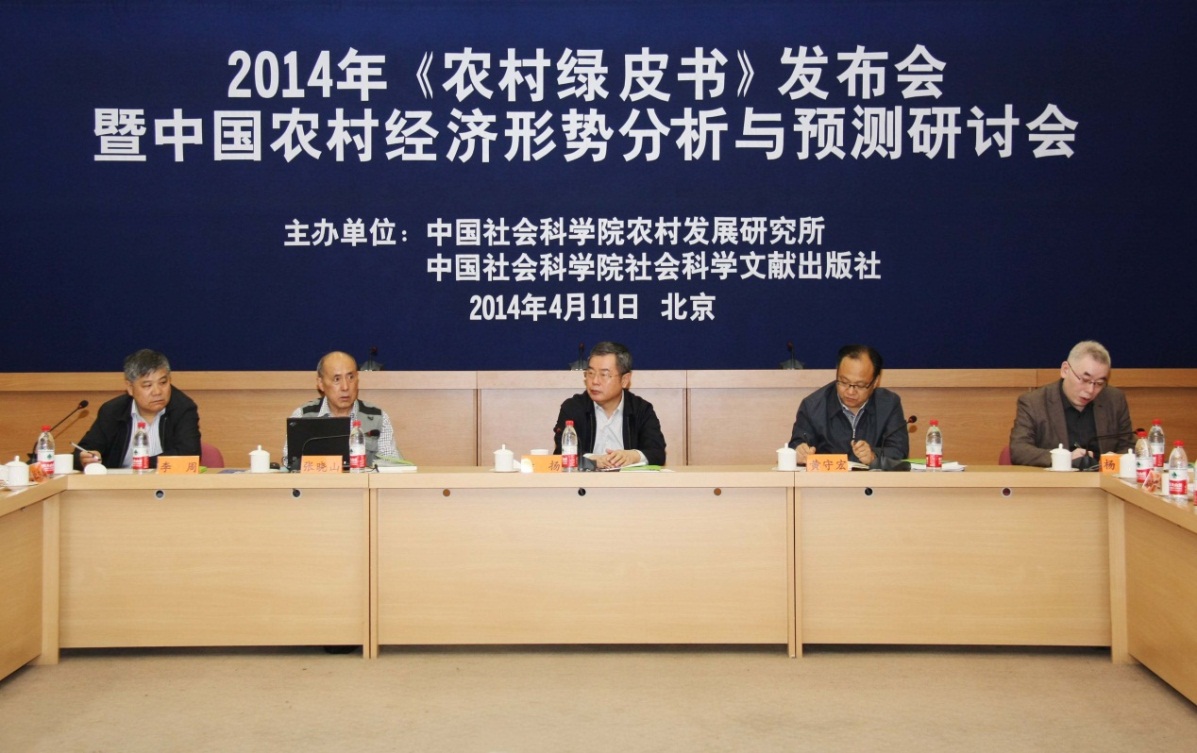 The Press and Seminar was held on April 11, 2014.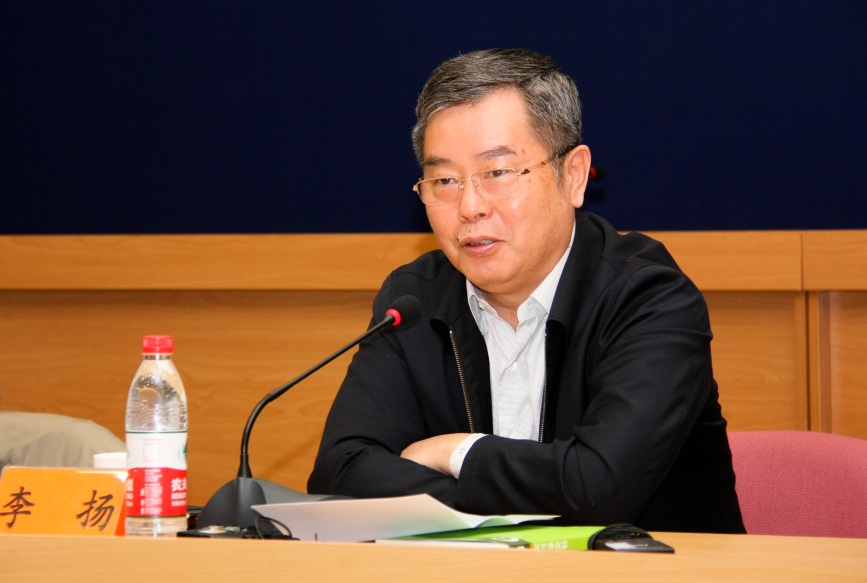           Mr. Li Yang, Vice President of CASS made an address.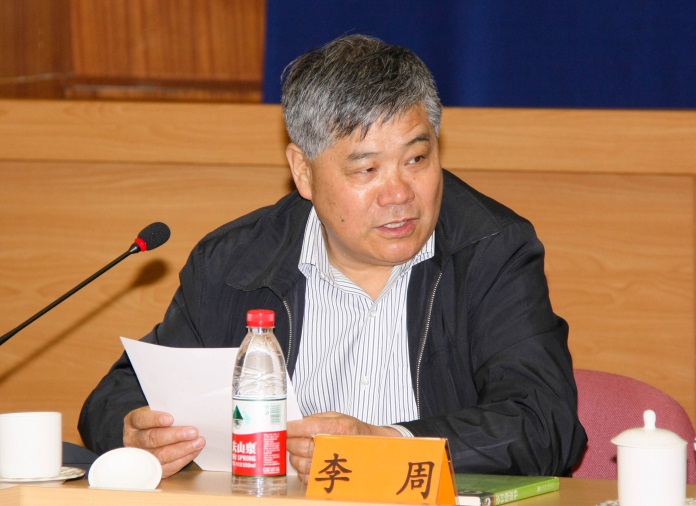 Mr. Li Zhou, Director of RDI hosted the Press and Seminar.Prof. Du Zhixiong, Deputy Director, RDI, CASS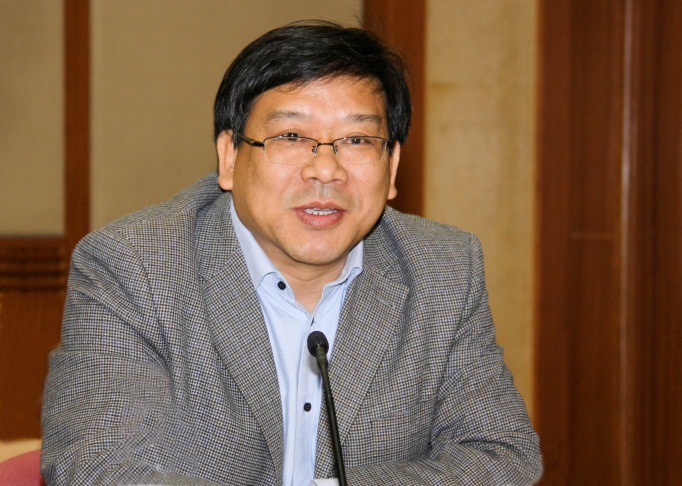 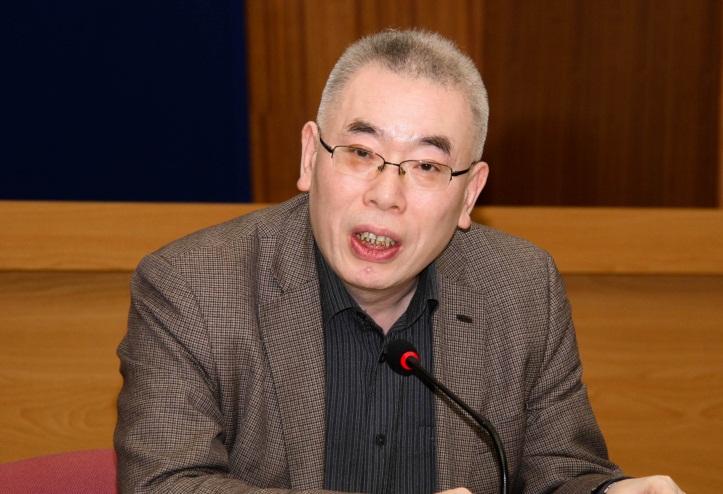 Prof. Yang Qun, the publisher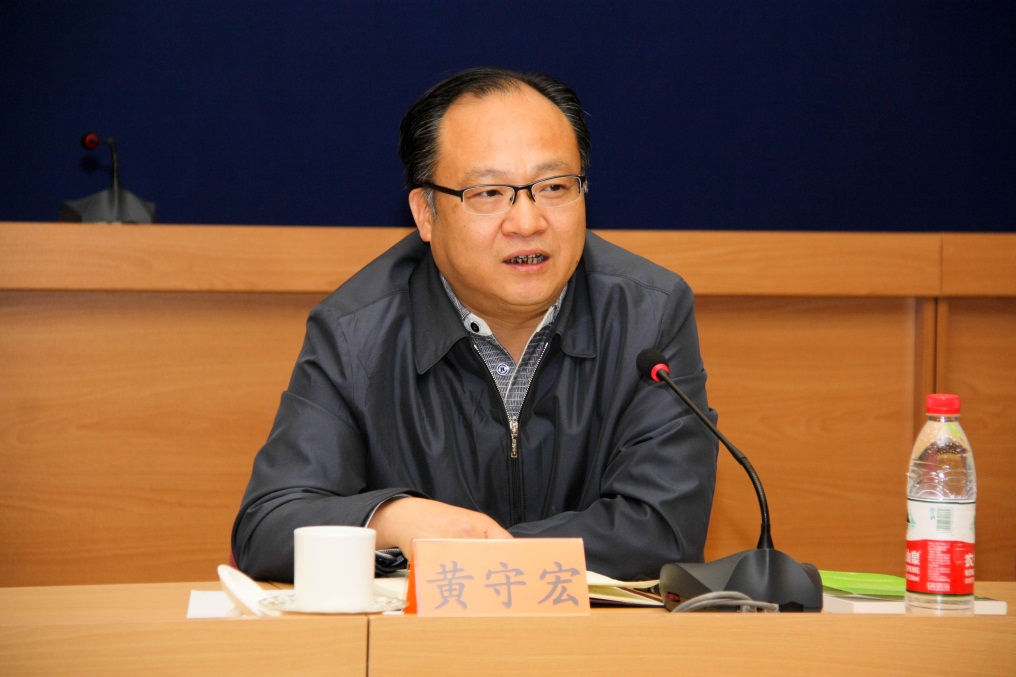 Mr. Huang Shouhong, Vice Minister of Research Office of the State Council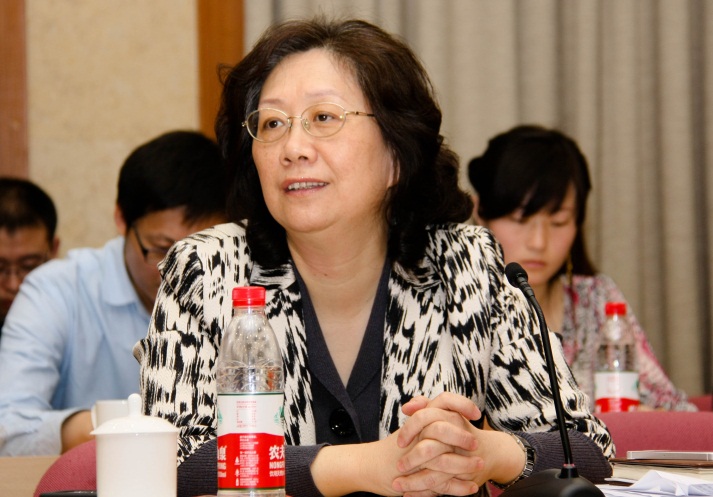                                Mrs. Fang Yan, NDRC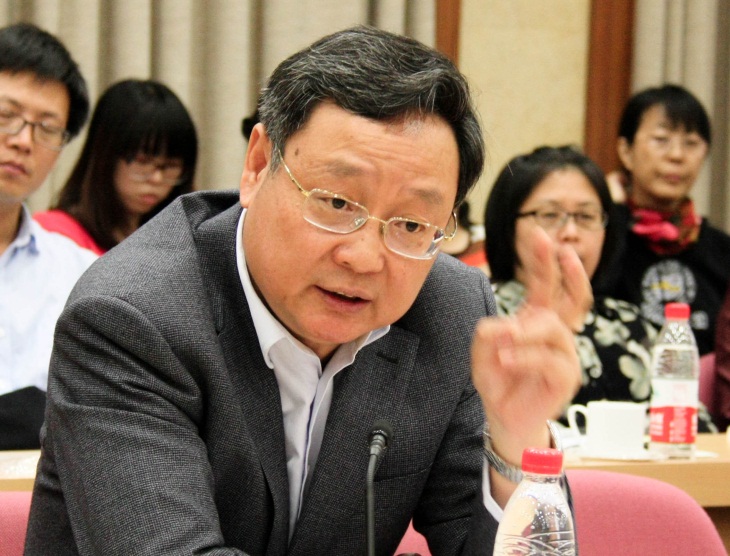 Mr. Zhang Hongyu, MOA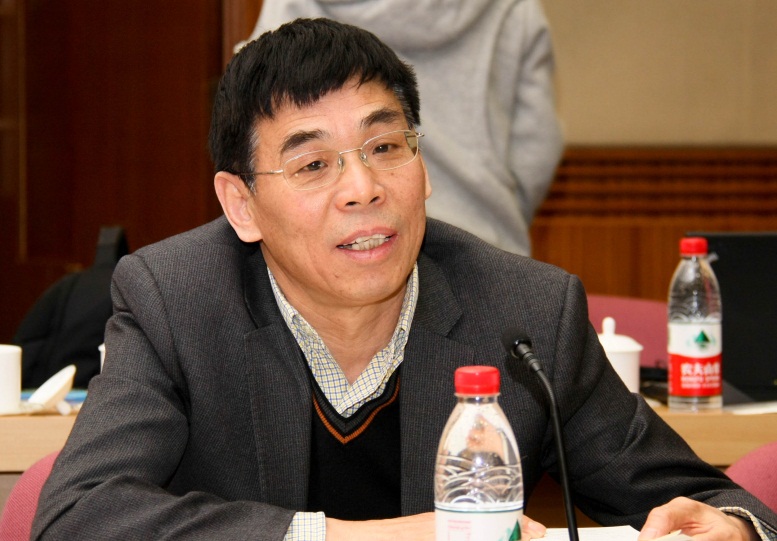 Mr. Song Hongyuan, Research Center of MOA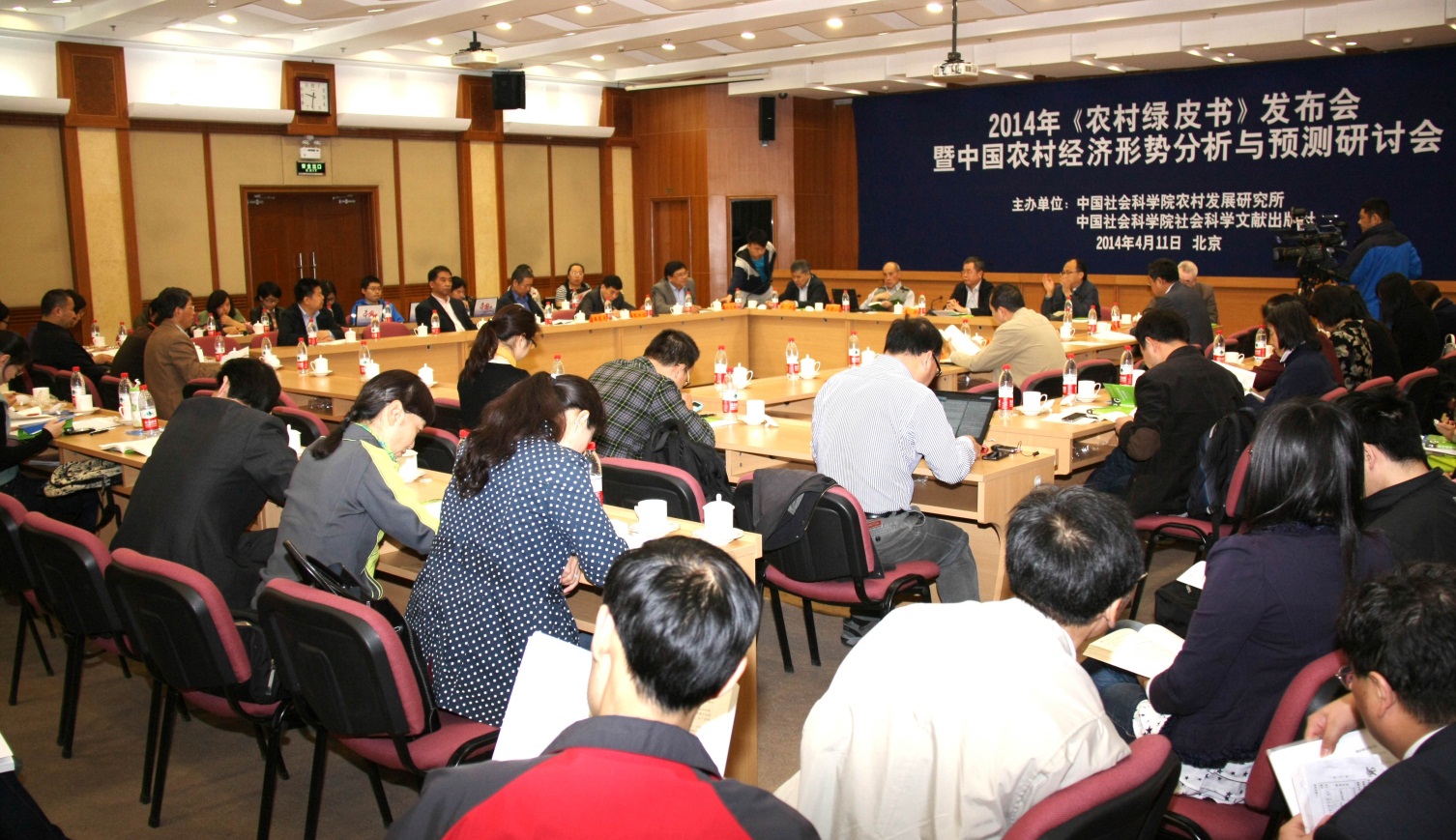 A view of the Press and Seminar.